KAREN SKVARLA FUND FOR YOUNG DRESSAGE PROFESSIONALS		REQUIRED SIGNATURES/ACKNOWLEDGEMENT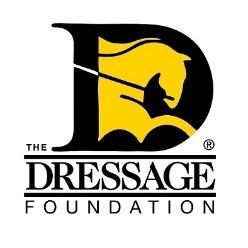 The undersigned applicant hereby represents and acknowledges that: I understand that it is my responsibility to know the rules governing professional status. By signing below, I certify that I am a professional within the meaning of USEF Article GR 1306 (USEF rules available at www.usef.org).The information contained in this application is accurate and complete to the best of my knowledge. I am aware that if I am selected, funds must be used within one year of the award announcement. If selected, I will receive 75% of the grant amount prior to the event/training stated in the attached application. The final 25% will be sent once The Dressage Foundation (TDF) has received the required report and financial summary. If I am chosen as a recipient, I will meet the requirement to provide a report of my training experiences and financial summary to TDF within two months following the completion of my training.    TDF has permission to use my report, in whole or in part, in online and written publications. If there is a change to any part of the training plan included in this application (different horse, dates, trainer, etc.), TDF must be notified prior to the use of the grant funds. TDF reserves the right to not award the grant or modify the amount of funding if the training plan presented in this application changes for any reason. I agree to return any paid money to TDF if it cannot be used for its intended purpose as presented in the grant application. If selected, I (applicant and applicant’s parent or guardian (if a minor)) will grant permission to TDF to use my likeness in photograph(s), video, or other digital media for use in news releases, website, brochures, newsletters, social media, or in other mediums at TDF’s discretion. I (applicant and applicant’s parent or guardian (if a minor)) understand my image may be edited, copied, exhibited, published, or distributed and waive the right to inspect or approve the finished product wherein my likeness appears.  I (applicant and applicant’s parent or guardian (if a minor)) grant TDF an irrevocable license to publish, reproduce, broadcast, transmit, or otherwise use any photograph(s), video, or other digital media provided by me in the ways stated above.  I (applicant and applicant’s parent or guardian (if a minor)) hereby release TDF, its employees, directors, and agents from any liability connected with the publication, reproduction, release, or other use of my photograph, and agree not to bring any claims against them growing out of such uses by TDF.I also attest that I am a Citizen or Permanent Resident of the United States.Signature of Applicant							Date Applicant Name – Printed Signature of Parent/Guardian (if applicant is under the age of 18)		Date Parent/Guardian Name - Printed  